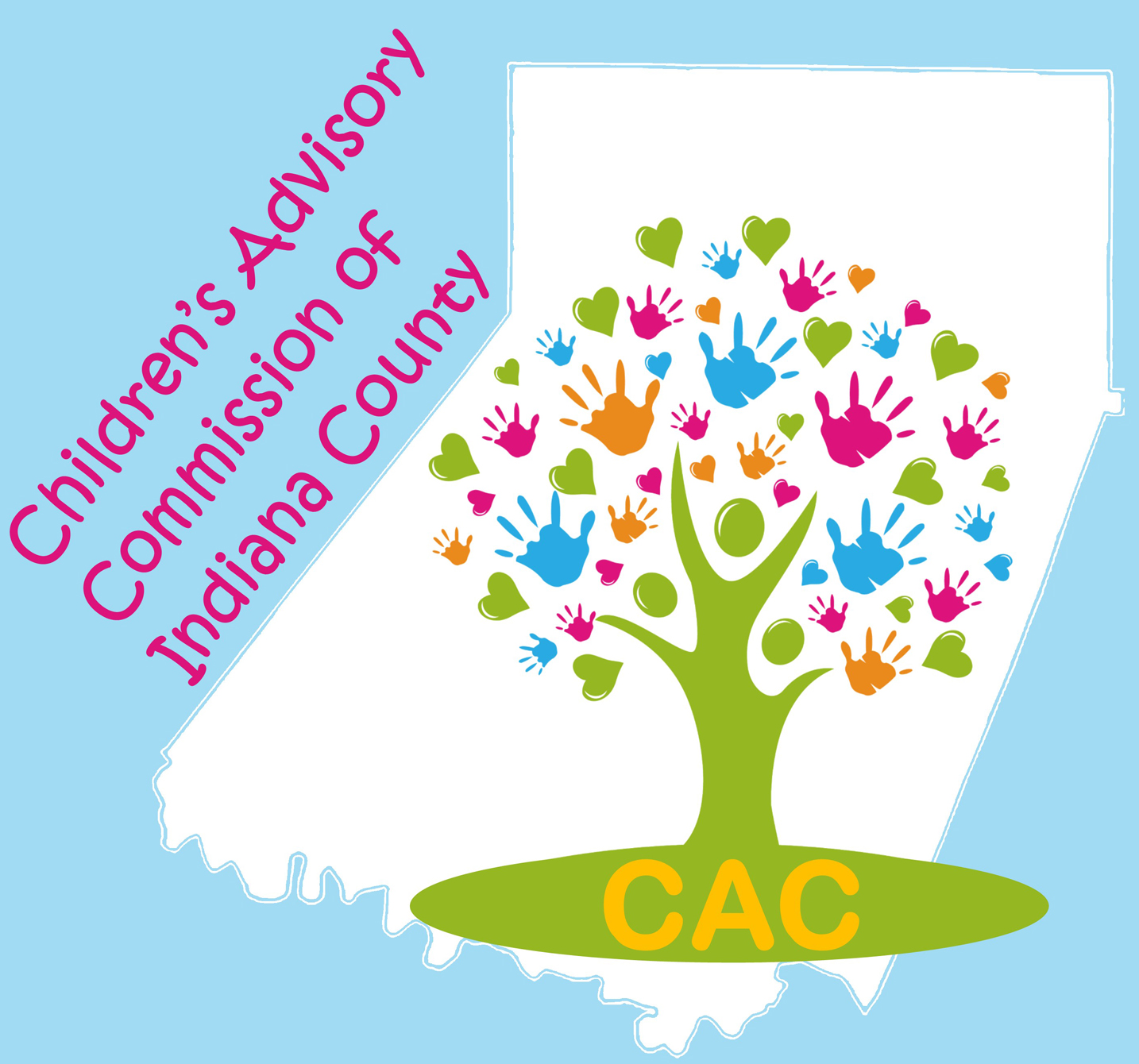 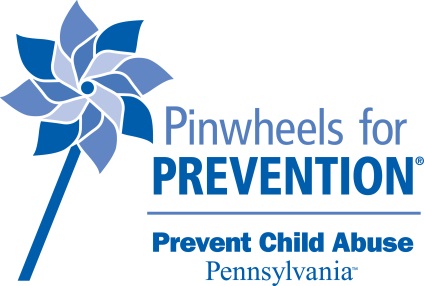 Time: 8:30-10:30 AM (approximately) Location: ZOOM Join Link:Join Zoom Meetinghttps://us06web.zoom.us/j/98651189933?pwd=S1Ryb2o3ckFpakdIK3dnUnVjejRvZz09Meeting ID: 986 5118 9933     Passcode: 349142 Phone: 558 8656 US The CAC Executive Committee met on March 9, 2021 to set the agenda for today.8:30AM Business Portion Call to Order and Roll Call: Laura McLaine/David JanusekReading, correction and approval of the March, 2021 meeting. Motion to accept the minutes: _________________   Second: ____________________Budget and Finance Committee: Total Balance: $__________CAC portion: $__________ Safe Children portion: $____________Motion to accept the Financial Report: _________________ Second: _____________________Updates from CAC Committees/MembersEarly Care & Education –Kathy Abbey-Baker – Family Fun UN-Fest 2021Family Nature PaloozaStrategic Planning – No reportPolicy – Nominations still being taken for 1 Member at Large positionSafe Children – Sue GoodTeen Takeover – Lindsey Jones/ Karen Winning/Lisa SnyderNew Member Applications: None9 AM: Developing and enhancing communications and collaboration Special Presentations: April is Child Abuse Prevention Month - The Care Center Pinwheel Campaign: presented by Jessica Clark / Erin KreppsLocal Drug Trends and Armstrong-Indiana-Clarion Drug & Alcohol Commission Services: presented by Jill NortheyAnnouncements, sharing, agency updates:AdjournmentNEXT MEETING:  Tuesday, May 4, 2021, 8:30 AM via Zoom. The “Jurisdiction Meeting” featuring local law enforcement officials